هماهنگی با آموزش کل در امور کلی آموزش دانشکده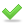  انجام مکاتبات لازم با آموزش کل دانشگاههماهنگی و همکاری با مدیر گروه ها و ریاست دانشکده جهت ابلاغ اساتید در شروع هر نیمسال تحصیلی .بررسی درخواستها و نیازمندیهای آموزش ودانشکدهتدوین برنامه امتحانی و نظارت و همکاری در برگزاری جلسات.تکمیل فرمهای مهمان، انتقال و تغییر رشته جهت دانشجویان متقاضیتنظیم برنامه کلاسی و ساعات درس و برقراری نظم در برگزاری کلاسها و کارآموزیهااعلام برنامه کلاسی وامتحانات به دانشجویان و اساتیدکنترل تشکیل کلاسهای درسی و حضور و غیاب اساتید ( روزانه و ماهانه